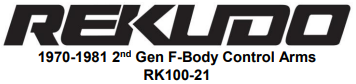 Alignment recommendationsNOTE:These values are rough estimates only. Due to the large production tolerances and wear with age, every car will require slightly different shims and caster pills combinations to reach the desired alignment spec. In some instances, each side of the same vehicle may require different caster pills, or camber shims to achieve the same alignment value. CasterCamberToe InCaster PillCamber ShimDaily Driver+4.5°-.5°.25°#10-.125”Weekend Warrior+5.5°-1.0° .5°#2.25”Track only+6.0°-2.0°.5°#2.375”+